\\\\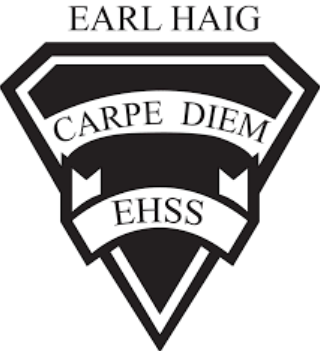 Course Outline and Evaluation SummaryCourse Code:      BBB4M1Course Outline and Evaluation SummaryCourse Code:      BBB4M1Title of Course:   International Business Fundamentals                                        416-395-3210416-395-3210Department:       BusinessCourse DescriptionThe world has become a global marketplace. Large volumes of goods, services, ideas, money, and technology are transported throughout the world, affecting the lives of millions of people in the process. Today, virtually every aspect of economic activity is influenced by international business. As students explore the world of business and the opportunities and challenges that it presents, it is vital that they do so with an appreciation of the impact of the global marketplace and international trade. Through this course, students will: develop a fundamental understanding of the global economy; come to appreciate the impact that international business can have on their lives and communities; develop a broader and deeper understanding of international issues and concerns; and begin to develop an informed awareness of those issues directly affecting their future careers.Course EvaluationCourse EvaluationCourse EvaluationCourse EvaluationCourse EvaluationCourse EvaluationCourse evaluations incorporate one or more of the achievement categories (KICA). A brief description of each category can be found here. The final grade is calculated using the weighted percentages below.Course evaluations incorporate one or more of the achievement categories (KICA). A brief description of each category can be found here. The final grade is calculated using the weighted percentages below.Course evaluations incorporate one or more of the achievement categories (KICA). A brief description of each category can be found here. The final grade is calculated using the weighted percentages below.Course evaluations incorporate one or more of the achievement categories (KICA). A brief description of each category can be found here. The final grade is calculated using the weighted percentages below.Course evaluations incorporate one or more of the achievement categories (KICA). A brief description of each category can be found here. The final grade is calculated using the weighted percentages below.Course evaluations incorporate one or more of the achievement categories (KICA). A brief description of each category can be found here. The final grade is calculated using the weighted percentages below.Term Work:A variety of tasks where you show your learning and have marks assigned using the Achievement Categories/StrandsA variety of tasks where you show your learning and have marks assigned using the Achievement Categories/StrandsSummativeEvaluation:Marked summative tasks which assess your learning on the entire courseMarked summative tasks which assess your learning on the entire course70%25%Knowledge & Understanding30%n/aCulminating Task70%30%Thinking & Inquiry30%n/aCulminating Task70%25%Application30%30%Final Exam 70%20%Communication30%30%Final Exam Learning SkillsLearning skills provide information to help students understand what skills, habits and behaviors they need to work on to be successful. These are not connected with any numerical mark. A brief description of each skill can be found here. Responsibility, Organization, Independent Work, Collaboration, Initiative and Self-RegulationE – Excellent    G – Good    S – Satisfactory    N – Needs ImprovementRequired MaterialsAny educational resource required for this course will be provided by the school. It is the student’s responsibility to come to class with these materials. School/Departmental/Classroom ExpectationsAttendance:  The student is expected to attend class on time. Parents/guardians will be contacted if lates/attendance becomes an issue/hindrance. If the student knows about an absence in advance, they should contact the teacher.Plagiarism/Cheating:  A mark of 0 will be assigned for any work submitted that does not belong to the student. A mark of 0 will be assigned to a student who was found to have cheated. Parents/guardians will be informed.Missed Work:  If a student is absent from class, (e.g. illness, sports team) it is their responsibility to find out what they have missed and to catch up. The student is responsible for completing all of the work that was missed due to an absence. If a student misses an assignment or test without a legitimate explanation and documentation, marks up to and including the full value of the evaluation may be deducted. Make-up tests must be arranged to be written.Late Work:  Late work may result in a deduction of marks up to and including the full value of the evaluation.Course Assessment TasksCourse Assessment TasksCourse Assessment TasksCourse Assessment TasksUnit/Topic/StrandBig IdeasMajor Assignments / EvaluationsEstimated DurationUnit 1: Business, Trade, and the EconomyInternational InterdependenceCanada’s Trading HistoryAdvantages and Disadvantages of International TradeBarriers to International TradeUnit TestAnalysis of the evolution of Canadian trade15 classesUnit 2: International Business Growth and CompetitivenessImportance of International BusinessWhy Do Companies Expand Internationally?International CompetitivenessProductivityUnit TestCase StudyPresentation20 classesUnit 3: The Global Environment for BusinessChanges in Canada’s Global BusinessThe Importance of Ideas, Intellectual Capital and InnovationInternational Agreements, Organizations and PoliciesMajor report and presentation on an international trade organization or agreement20 classesUnit 4: Factors Influencing Success in International MarketsOpportunities and Trends in International BusinessCommon Mistakes and ProblemsUnit TestCase Study15 classesUnit 5: Culture, Ethics and Marketing ChallengesCultural Influence on International BusinessEthics and Social ResponsibilityInternational Marketing and DistributionUnit TestCultural analysis of an international business situationCase Study18 classesCulminating Task(s)n/a